PROJETO DE DECRETO LEGISLATIVO Nº _________/2016EMENTA: CONFERE, POR COMPROVADO MERECIMENTO, AO PADRE NEI DE OLIVEIRA PRETO, O DIPLOMA DE “GRATIDÃO DO POVO ITATIBENSE”.A CÂMARA MUNICIPAL DE ITATIBA APROVA:		Art. 1º - A Câmara Municipal de Itatiba, em nome da população reconhecida, confere, por comprovado merecimento, ao PADRE NEI DE OLIVEIRA PRETO, pelo seu relevante trabalho social voltado para a evangelização, o Diploma de “GRATIDÃO DO POVO ITATIBENSE”.		Art. 2º - O respectivo diploma ser-lhe-á entregue em sessão solene cuja data será designada pela Presidência desta casa de leis. 		Art. 3º - As despesas decorrentes da execução deste DECRETO correrão por conta de verba orçamentária própria.		Art. 4º - Este DECRETO entrará em vigor na data de sua publicação, revogadas as disposições em contrário.			SALA DAS SESSÕES, 30 de março de 2016.                                                           VALDIR FRANCISCON                                                                      Vereador PSD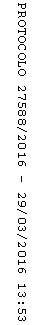 